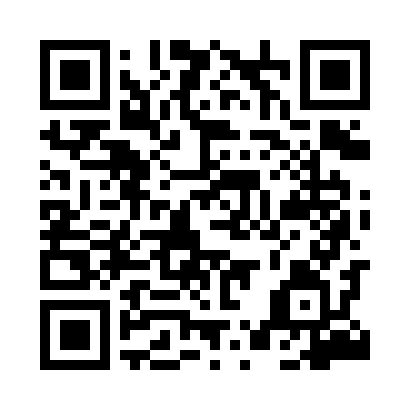 Prayer times for Malzewo, PolandWed 1 May 2024 - Fri 31 May 2024High Latitude Method: Angle Based RulePrayer Calculation Method: Muslim World LeagueAsar Calculation Method: HanafiPrayer times provided by https://www.salahtimes.comDateDayFajrSunriseDhuhrAsrMaghribIsha1Wed2:295:0812:435:538:1810:482Thu2:285:0612:425:548:2010:493Fri2:275:0412:425:558:2210:504Sat2:265:0212:425:568:2410:505Sun2:255:0012:425:578:2510:516Mon2:254:5812:425:588:2710:527Tue2:244:5612:425:598:2910:538Wed2:234:5412:426:008:3110:539Thu2:224:5212:426:018:3310:5410Fri2:224:5012:426:028:3410:5511Sat2:214:4812:426:038:3610:5612Sun2:204:4712:426:048:3810:5613Mon2:194:4512:426:058:4010:5714Tue2:194:4312:426:068:4110:5815Wed2:184:4212:426:078:4310:5916Thu2:174:4012:426:088:4510:5917Fri2:174:3812:426:098:4611:0018Sat2:164:3712:426:108:4811:0119Sun2:164:3512:426:118:5011:0120Mon2:154:3412:426:128:5111:0221Tue2:144:3212:426:138:5311:0322Wed2:144:3112:426:148:5411:0423Thu2:134:3012:426:158:5611:0424Fri2:134:2812:426:168:5711:0525Sat2:124:2712:426:178:5911:0626Sun2:124:2612:436:179:0011:0627Mon2:124:2512:436:189:0111:0728Tue2:114:2312:436:199:0311:0829Wed2:114:2212:436:209:0411:0830Thu2:114:2112:436:209:0511:0931Fri2:104:2012:436:219:0711:10